Publicado en Madrid el 28/10/2020 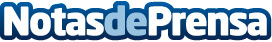 Alquilerbarcosalicante.es, navegar por Alicante con la embarcación soñadaLa ciudad de Alicante destaca por su hermosa costa mediterránea donde los atractivos seducen a los amantes del mar a través de sus aguas azules y la vida turística generada en el entorno. Por este mismo motivo, alquilar un barco en esta ciudad puede ser la solución perfecta para aquellos que deseen disfrutar de su belleza con completa libertad de movimiento de una forma totalmente diferente de la que estaban acostumbradosDatos de contacto:Alvaro Lopez Para629456410Nota de prensa publicada en: https://www.notasdeprensa.es/alquilerbarcosalicante-es-navegar-por-alicante Categorias: Viaje Valencia Entretenimiento Nautica http://www.notasdeprensa.es